PORTARIA Nº 175/2023Data: 20 de junho de 2023Homologa Início de Mandato do suplente de vereador Ademilson Carmo de Souza.O Excelentíssimo Senhor Iago Mella, Presidente da Câmara Municipal de Sorriso, Estado de Mato Grosso, no uso das atribuições que lhe são conferidas por Lei e,Considerando o afastamento do Vereador Wanderley Paulo da Silva, conforme a Portaria nº 131/2023;Considerando o Termo de Posse nº 024/2021-2024RESOLVE:		Art. 1º - Homologar início de mandato do suplente de vereador Ademilson Carmo de Souza, a partir do dia 19 de junho de 2023.		Art. 2º - Esta Portaria entra em vigor nesta data.		Câmara Municipal de Sorriso, Estado de Mato Grosso, em 20 de junho de 2023.IAGO MELLAPresidenteREGISTRE-SE, PUBLIQUE-SE, CUMPRA-SE.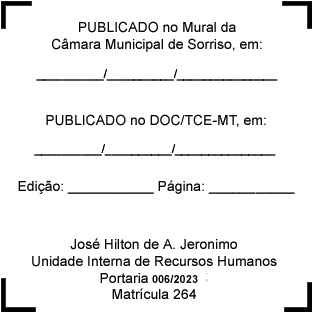 